Parte 1: Manipulación de bits (ver en página de asignatura las diapositivas 27 y 28 de la presentación U3 y leer el apunte de operaciones bit a bit).Objetivo: Familiarizarse con la manipulación de bits y la notación específica.Ej 1.1	Exprese el valor de A en binario y en notación hexadecimal:	A = (1<<3);			Rta: A = 0b00001000;	A = 0x08;A = (1<<2)|(1<<7);A = ~(1<<2);A = ~((1<<1)|(1<<4));A = (3<<3);Ej 1.2	Exprese en notación de operadores y en notación hexadecimal	A = 0b10010000;		Rta: A = (1<<7)|(1<<4);   A = 0x90;	A = 0b01010000;A = 0b11101001;A = 0b01110111;A = 0b00100110;Ej 1.3	Exprese qué le sucede a la variable A (a7 a6 a5 a4 a3 a2 a1 a0)A |=(1<<2);  Rta: A = a7 a6 a5 a4 a3 1 a1 a0 //Su bit 1 se pone a 1A &=(1<<5);A &=~(1<<4);A ^=(1<<1);A &=~(7<<1);A &=(7<<1);#define PULS 2; A |=(1<<PULS);Ej 1.4	Manipular los bits solicitados (sin alterar el resto de los bits)Poner en ‘1’ el bit 2 de una variable PuertoB	Rta: PuertoB |= (1<<2);Invertir el bit 7 de una variable PuertoAPoner en ‘0’ el bit 2 de una variable PuertoBVerificar con un “if” si el bit 2 de una variable PuertoA es ‘1’ o ‘0’Poner en ‘1’ los bits 1, 4 y 6 de una variable PuertoCColocar en “110” los bits consecutivos 6,5,4 de una variable PuertoAParte 2: Configuración y uso de GPIO Ver diapositivas 30 a 33 de la presentación U3 y la sección 3.2 en el apunte U3 “Programación de Microcontroladores”.Objetivo: Introducir al manejo de periféricos mediante manipulación de registros. Observar las limitaciones en la respuesta y en la precisión temporal por el uso de pollings y delays.Ej 2.1	Realizar un programa en ATmega328P con salida en PB4. La salida PB4 debe producir una señal cuadrada de 10 Hz permanente.Ej 2.2	Realizar un programa en ATmega328P con dos salidas en PB4 y PB2 y entrada en PD3. La salida PB4 debe producir una señal cuadrada de 2 Hz permanente, y la salida en PB2 debe iniciar en ‘0’ e invertirse cada vez que se pulse PD3 (paso de 0 a 1). Observar qué sucede si PD3 se oprime muy rápido, o muy lento, proponga cómo subsanar los problemas que se presentan, y concluya qué limitaciones encuentra a las soluciones posibles.Ej 2.3	Realizar un programa en ATmega328P con salidas PB4 y PB5, y entradas PD2 y PD4. El autómata tendrá dos estados, Activado y Desactivado. Inicialmente estará Activado, y en este estado deberá producir una señal de 0,5 Hz, Duty Cycle 30% en PB5. Al pulsar PD4 debe pasar a modo Desactivado, poniendo ambas salidas en 0. Al pulsar PD2 debe volver al estado Activado, poniendo PB4 en ‘1’ (en este estado debe volver a generarse la señal de 0,5 Hz/30% en PB5).Representar el funcionamiento (Ejs 2.1, 2.2 y 2.3) mediante diagramas temporales mostrando las señales PD2/PD4/PB4/PB5 según correspondaObservar qué sucede si PD2 y PD4 se oprimen muy rápido o muy lento, o se mantienen ambos presionados, proponga cómo subsanar los problemas que se presentan, y concluya qué limitaciones encuentra a las soluciones posibles.Parte 3: Interrupciones de pines.Ver diapositivas 33 a 42 de la presentación U3 y las secciones 5 a 5.4 en el apunte U3 “Programación de Microcontroladores” (pasar por alto lo relacionado con microcontroladores PIC).Objetivo: Introducir el concepto de interrupción y de rutina de servicio de interrupción ISR. Aprender a configurar los subsistemas de interrupciones de pines del AVR. Comparar la respuesta obtenida por el uso de interrupciones de pines con respecto al polling de pines de entrada.Ej 3.1	Realizar el mismo ejemplo 2.2, pero con PD3 leída por interrupción (INT1, flanco de subida).Ej 3.2	Realizar el mismo ejemplo 2.3, pero con PD2 y PD4 por interrupción, flanco de subida (PD2 como INT0, PD4 como PCINT20).Ej 3.3	Realizar un programa en ATmega328P con tres salidas: PB1, PB2 y PB3, y 2 entradas en PD2/PCINT18/INT0 y PD3/PCINT19/INT1Cada salida será manejada por una tarea distinta. La salida PB1 será manejada en la tarea principal y oscilará permanentemente a 2 Hz. La salida PB2 será manejada por una rutina de servicio de interrupción del tipo PCI (Pin Change Interrupt), que producirá 10 ciclos a 10 Hz cuando haya flanco de subida en PD2.La salida PB3 será manejada por una rutina de servicio de interrupción del tipo External INT, que producirá 15 ciclos a 10 Hz cuando haya flanco de subida en PD3. Esta interrupción deberá tener prioridad sobre la anterior.Representar el funcionamiento (Ejs 3.1, 3.2 y 3.3) mediante diagramas temporales mostrando las señales de entrada y las respuestas correspondientes.Parte 4: UART.(Ver diapositivas 45 a 62 de la presentación U3 y la sección 6 en el apunte U3 “Programación de Microcontroladores” (pasar por alto, por ahora, lo relacionado con microcontroladores PIC y ARM).Objetivo: Programar una UART para establecer una comunicación serie asíncrona en el microcontrolador. Experimentar concepto de baudrate y error de baudrate, interrupciones de UART, intérprete de comandos, protocolo de comunicaciones, driver, buffer de comunicación y variables de tipo volatile.Ej 4.1	Realizar un oscilador con semiperíodo ajustable por consignas por UART de tipo “:Txx”, con xx tiempo en ms de 1 a 50000, como “cadena decimal”. La recepción de datos no debe detener el funcionamiento del oscilador. Usar PB4 como salida.Ej 4.2	Realizar el siguiente automatismo supervisado:Control Pulso-Dirección de un driver de motor PaP o servomotor, mediante 2 pines de PORTB.Recibe consigna de posición P(0 a 30000 pulsos) y de período T(100 a 30000 µs) como cadenas decimales. Debe aceptar modificación de la consigna durante el movimiento. Usar como salidas PB2 (pulso) y PB4 (dirección).Si no cuenta con driver y motor, experimentar con leds en las salidas de “Pulso” y “Dirección” generadas por el microcontrolador. No olvidar conectar a través de resistencias de 1k aproximadamente. En este caso utilizar tiempos mayores (T de 10 a 3000 milisegundos) para poder apreciar visualmente el parpadeo del led.Si no cuenta con placa de microcontrolador, comprobar funcionamiento en simulador. El programa que se entrega es con los tiempos del enunciado.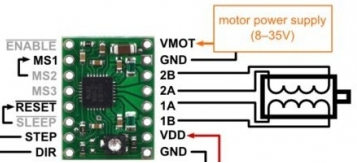 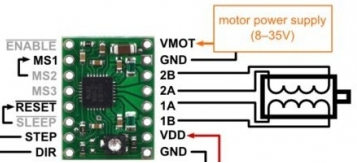 TRABAJO PRÁCTICO: MICROCONTROLADORES – Partes 1 a 4TRABAJO PRÁCTICO: MICROCONTROLADORES – Partes 1 a 4  Asignatura:Microcontroladores y Electrónica de Potencia  Carrera:Ingeniería Mecatrónica    Año: 2024UNIDAD 3:  MICROCONTROLADORES Y OTROS SISTEMAS EMBEBIDOS